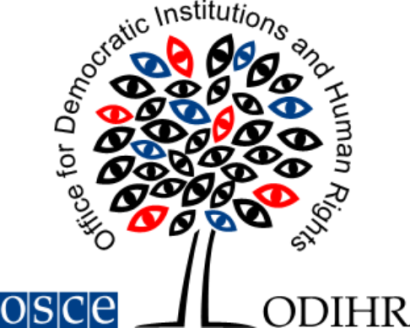 Бюро ОБСЕ по демократическим институтам и правам человекаМеждународный Консультативный Совет Потерпевших от Торговли Людьми (МКСПТЛ)КОНКУРС НА УЧАСТИЕ О МКСПТЛБюро ОБСЕ по демократическим институтам и правам человека (БДИПЧ) активно занимается предотвращением и борьбой с торговлей людьми (БТЛ) в регионе ОБСЕ с 1999 года. БДИПЧ решает проблемы торговли людьми (TЛ) с помощью подхода, основанного на правах человека, верховенстве закона, равенстве и недискриминации, а также ориентированного на потерпевших. Обязательства государств-участников ОБСЕ по включению голосов потерпевших в усилия ОБСЕ по борьбе с торговлей людьми были четко изложены в недавнем решении Совета министров № 6/18, решении Совета министров № 6/17 и решении Совета министров № 7/17. БДИПЧ уделяет особое внимание продвижению международных стандартов в области прав человека и гендерно-чувствительных мер в ответ на торговлю людьми. В результате своей работы БДИПЧ сформировало экспертизу и значительную роль в защите жертв и продвижении прав жертв торговли людьми и групп риска. Этот подход признает, что жертвы торговли людьми являются обладателями прав, и обеспечивает защиту этих прав в ответ на торговлю людьми, что отражено в таких инструментах, как практическое руководство БДИПЧ «Национальные механизмы перенаправления - объединяя усилия по защите прав жертв торговли людьми: практическое руководство» (Руководство НМП). Другие публикации, например, «Руководящие принципы по правам человека при возвращении жертв торговли людьми» («Руководство по возвращению») и «Компенсация жертвам торговли людьми и эксплуатации в регионе ОБСЕ» предоставили руководство по международным стандартам, ориентированным на права потерпевших от торговли людьми.Люди становятся жертвами торговли людьми для различных форм эксплуатации, и каждый их опыт уникален, также как и их потребности после того, как они были признаны жертвами или потерпевшими. Хотя некоторые государства-участники ОБСЕ привлекали потерпевших в разработку политики и работы по борьбе с торговлей людьми, они были в большей степени отстранены от этого по всему региону ОБСЕ. Существуют заинтересованные стороны, работающие в сфере предотвращения торговли людьми и оказания помощи потерпевшим с помощью имеющегося у них опыта в соответствующих областях, но их работа должна быть основана на имеющей информации и отражать опыт и реалии, с которыми сталкиваются потерпевшие. Для обеспечения реализации подхода к борьбе с торговлей людьми, основанного на правах человека и ориентированного на интересы потерпевших,  голоса потерпевших должны быть включены во все аспекты работы по борьбе с торговлей людьми, уделяя особое внимания разработке политики.Потерпевшие от ТЛ являются ключевой заинтересованной стороной в рамках междисциплинарного подхода к борьбе с торговлей людьми.Целью Международного Консультативного Совета Потерпевших от Торговли Людьми (МКСПТЛ) является содействие БДИПЧ в его работе по борьбе с торговлей людьми. По запросу БДИПЧ от исполнительных структур и операций ОБСЕ на местах, государств-участников ОБСЕ, Партнеров ОБСЕ по сотрудничеству и других соответствующих заинтересованных сторон БДИПЧ может запрашивать и делиться экспертизой членов Совета в разработке и продвижении ориентированных на потерпевших и основанных на правах человека национальных и транснациональных общих принципов борьбы с торговлей людьми, которые включают потерпевших в качестве ключевой заинтересованной стороны.МКСПТЛ был разработан на основе консультаций с лидерами потерпевших, опросе потерпевших, распространенного на десяти языках, и приложения к предстоящему обновлению Руководства НМП: «Руководство по включению потерпевших в общие национальные принципы борьбы с торговлей людьми».СоставМКСПТЛ будет состоять из 21 члена, возглавляемого председателем. Гендерный баланс в членском составе Совета будет отражать долю выявленных жертв торговли людьми в соответствии с двухгодичным докладом УНП ООН по Глобальному отчету о торговле людьми, и будет разнообразным и отражать различные типы ТЛ, а также будет представлять собой сбалансированный географический срез региона ОБСЕ.Члены МКСПТЛ назначаются сроком на два года и могут иметь право на повторное назначение на срок до двух сроков подряд, максимум на шесть лет.РольРоль МКСПТЛ заключается в предоставлении рекомендаций, руководств и рекомендаций для БДИПЧ и через БДИПЧ государствам-участникам ОБСЕ по вопросам, касающимся БТЛ, включая, но не ограничиваясь, (проектами) законов, политики и практики государств; выполнения соответствующих обязательств ОБСЕ; исследований, составления и / или обзора материалов, связанных с международной нормативной базой в области БТЛ; и усилий БДИПЧ в области образования и наращивания потенциала, предпринимаемых в рамках его действий по БТЛ в регионе ОБСЕ.МКСПТЛ может также предоставить лидерам потерпевших от торговли людьми рекомендации относительно инструментов, необходимых для ускорения роста национальных и международных сетей потерпевших, в соответствии с запросом БДИПЧ.Процесс отбораЧлены первоначального срока работы МКСПТЛ, включая председателя и заместителя председателя, выбираются из предложенных кандидатов комиссией из трех человек, состоящей из Руководителя БДИПЧ или назначенного представителя, Руководителя департамента по правам человека БДИПЧ и Советника по вопросам борьбы с торговлей людьми, через процесс подачи заявки от: (i) (само-) выдвижение кандидатов из числа отдельных лиц или государств-участников в ответ на приглашение БДИПЧ; (ii) кандидатур из Портфолио БДИПЧ по борьбе с торговлей людьми, Канцелярии Специального представителя по борьбе с торговлей людьми (КСП / БТЛ) или отдела операций ОБСЕ на местах; и (iii) кандидатур из сетей потерпевших. Несмотря на то, что будет процесс подачи заявки / номинации, критерии отбора не будут конкурентными, они будут стремиться включать региональное и гендерное представительство, а также опыт работы по защите прав потерпевших.Требования, Условия и ПоложенияТребованияКандидаты должны соответствовать следующим требованиям, чтобы подать заявку:Лидерство среди потерпевших –кандидаты должны иметь опыт работы в сетях(группах/организациях) потерпевших или в борьбе с торговлей людьми на национальном или международном уровне. Кандидаты должны быть публично признанными лидерами, которые сами являются потерпевшими от торговли людьми, или иметь статус жертвы торговли людьми (установленной или не установленной законом). Активное участие в международном / национальном движении по борьбе с торговлей людьми и в правозащитной деятельности будет плюсом.Место жительства – кандидаты должны проживать в государстве-участнике ОБСЕ.Языковые навыки  Профессиональное владение английским или русским языком. Заявки кандидатов, говорящих только на других языках ОБСЕ, могут быть рассмотрены.Моральные принципы – кандидаты должны поддерживать самые высокие стандарты личных моральных принципов и беспристрастности во время своего членства в МКСПТЛ. Кандидаты должны действовать профессионально и уважительно в сложной, разнообразной и многокультурной среде. Они также должны исполнять нормы профессиональной этики.Командная работа – кандидаты должны иметь возможность работать в сотрудничестве с другими членами МКСПТЛ или другими специалистами.Критерии отбораБудут рассматриваться только заявки членов, отвечающих вышеуказанным требованиям. Они будут оцениваться по следующим критериям:Экспертиза – кандидаты должны иметь возможность продемонстрировать опыт в правозащитной деятельности в области борьбы с  торговлей людьми. Желательно иметь опыт работы в смежных областях, таких как международные отношения, право, а также в других областях, связанных с борьбой с торговлей людьми.Активное участие – кандидаты должны продемонстрировать свое активное и широкое участие в сетях потерпевших и в конференциях по лидерству потерпевших от торговли людьми. Там, где они еще не развиты, кандидаты должны продемонстрировать искреннюю заинтересованность в этом.Гендерный и географический баланс – отбор кандидатов обеспечит гендерный и географический баланс среди членов МКСПТЛ, а также разнообразие экспертных знаний.Как я могу подать заявку?Заполните форму заявки на странице 8-11.Отправьте форму заявки ОБСЕ/БДИПЧ до 24 Августа 2020 на электронную почту: istac@odihr.pl Что будет дальше?	БДИПЧ проинформирует выбранных кандидатов не позднее 18 сентября 2020 года. Обратите внимание, что выбранный кандидат получит документы, которые необходимо прочитать и подписать, прежде чем членство станет действительным.Если у вас возникли вопросыСоветник БДИПЧ по вопросам борьбы с торговлей людьмиМаксимилиан ШейдПомощник Руководителя проекта Раб. тел: + 48 22 52 00 744 Моб. тел: + 48 607 507 807Почта: maximilian.scheid@odihr.pl Приложение – Форма заявкиЗаявка на членство в Международный Консультативный Совет Потерпевших от Торговли Людьми (МКСПТЛ) ОБСЕ/БДИПЧ Для того, чтобы подать заявку на членство в Международном Консультативном Совете Потерпевших от Торговли Людьми (МКСПТЛ), пожалуйста, заполните и отправьте эту анкету. Если это возможно, пожалуйста, включите или сделайте ссылку на любые публичные документы, связанные с Вашим случаем виктимизации (попадания в ситуацию торговли людьми) (например, новостные статьи, интервью и т. д.). Вы также можете включить рекомендательные письма от правоохранительных органов или других защитников потерпевших, связанных с Вашим случаем; однако это не обязательно.Соответствующие данные о Вашем опыте и участии в борьбе с торговлей людьми (перечислите любые факты, которые помогут нам понять степень Вашего участия в работе по борьбе с торговлей людьми, например, членство в организациях, любые публикации, которые Вы написали, заявления, сделанные Вами, учебные курсы, которые Вы разработали и ведете и т. д., которые следует принимать во внимание.)Пожалуйста, ответьте на следующие вопросы:Как Ваш личный опыт повлиял на Ваше решение стать лидером потерпевших в движения против торговли людьми?Пожалуйста, кратко опишите, почему Вы считаете себя подходящим для работы в качестве члена МКСПТЛ?Что бы Вы хотели получить или узнать, являясь членом МКСПТЛ, в ходе работы по достижению своих личных и профессиональных целей?Несмотря на то, что члены МКСПТЛ будут поддерживать друг друга различными способами, МКСПТЛ не может выступать в качестве основной группы эмоциональной поддержки и не предлагает услуг для жертв. Есть ли у Вас местная / личная система поддержки на случай, если Вы получите отрицательный опыт в или за пределами МКСПТЛ?Есть ли еще что-то, что Вы хотели бы добавить в свою заявку на членство в МКСПТЛ?Настоящим я подтверждаю, что приведенные выше утверждения и информация являются верными, по моему убеждению и в меру моей осведомленности, яи сделаны добросовестно. Я понимаю, что заявления или информация, представленные в этой форме, подлежат проверке, включая проверку данных, и я согласен(на) предоставить подтверждающие документы или информацию, если они будут запрошены и доступны. Я понимаю, что я буду лишен(а) членства в случае, если вышеуказанные утверждения окажутся в значительной степени сомнительными, неверными или фальсифицированными.  Если я не буду выбран в качестве члена МКСПТЛ на этот период, я хочу быть в курсе событий и мероприятий БДИПЧ по борьбе с торговлей людьми. Расшифровка подписи:      				 Место (Город, Страна):      Подпись: ___________________________________________   Дата: _______________ПолИмяФамилияСтранаЛИЧНАЯ ИНФОРМАЦИЯ  Пожалуйста, ответьте на каждый раздел четко, полностью и используйте только английскую транскрипциюЛИЧНАЯ ИНФОРМАЦИЯ  Пожалуйста, ответьте на каждый раздел четко, полностью и используйте только английскую транскрипциюЛИЧНАЯ ИНФОРМАЦИЯ  Пожалуйста, ответьте на каждый раздел четко, полностью и используйте только английскую транскрипциюЛИЧНАЯ ИНФОРМАЦИЯ  Пожалуйста, ответьте на каждый раздел четко, полностью и используйте только английскую транскрипциюЛИЧНАЯ ИНФОРМАЦИЯ  Пожалуйста, ответьте на каждый раздел четко, полностью и используйте только английскую транскрипциюЛИЧНАЯ ИНФОРМАЦИЯ  Пожалуйста, ответьте на каждый раздел четко, полностью и используйте только английскую транскрипциюЛИЧНАЯ ИНФОРМАЦИЯ  Пожалуйста, ответьте на каждый раздел четко, полностью и используйте только английскую транскрипциюЛИЧНАЯ ИНФОРМАЦИЯ  Пожалуйста, ответьте на каждый раздел четко, полностью и используйте только английскую транскрипциюОбращениеИмяИмяИмяФамилияФамилияФамилияФамилияОтчество	Отчество	Отчество	Отчество	Девичья фамилия (если есть)Девичья фамилия (если есть)Девичья фамилия (если есть)Девичья фамилия (если есть)Дата рождения (д.м.г)Дата рождения (д.м.г)ПолПолНаходитесь ли Вы в процессе смены гражданства?Находитесь ли Вы в процессе смены гражданства?Находитесь ли Вы в процессе смены гражданства?Находитесь ли Вы в процессе смены гражданства?Место рожденияМесто рожденияМесто рожденияМесто рожденияСтрана рожденияСтрана рожденияСтрана рожденияСтрана рожденияНынешнее гражданство Нынешнее гражданство Нынешнее гражданство Нынешнее гражданство Другое гражданствоДругое гражданствоДругое гражданствоДругое гражданствоАдрес (Улица)Адрес (Улица)Адрес (Улица)Адрес (Улица)Адрес (Улица)Адрес (Улица)Адрес (Улица)Почтовый индексГородГородГородОбластьОбластьОбластьСтранаСтранаТел(Рабочий)Тел(Рабочий)Тел(Рабочий)Тел(Рабочий)Тел(Рабочий)Тел (Домашний)Тел (Домашний)Тел (Домашний)Мобильный телефонМобильный телефонМобильный телефонМобильный телефонМобильный телефонЭлектронная почта/ФаксЭлектронная почта/ФаксЭлектронная почта/ФаксНАВЫКИ И КОМПЕТЕНЦИИ Знание языковВаш родной язык?       Ваш родной язык?       Другие языкиСвободное владениеПрактическое знаниеПрактическое знаниеОграниченноезнание